			                                           УТВЕРЖДАЮ	Первый заместитель генерального            директора- главный инженер                                                                          УПКП ВКХ «Могилевоблводоканал»			                                                               ______________Ю.В.Демин          			  	                                                       «___»____________2021 г.	«Реконструкция очистных сооружений канализации в г.Мстиславле» ПланЭкологического и Социального Управления(ПЭСУ)г.Могилев2021 г.СОКРАЩЕНИЯСОДЕРЖАНИЕВВЕДЕНИЕУнитарное производственное коммунальное предприятие водопроводно-канализационное хозяйство«Могилевоблводоканал» (далее УПКП ВКХ«Могилевоблводоканал»)  является бенефициаром по объекту «Реконструкция очистных сооружений канализации в г.Мстиславле», реализация которого предусмотрена в рамках проекта «Развитие систем водоснабжения и водоотведения», финансируемого за счет средств займов Международного банка реконструкции и развития.Заказчиком по проектированию является УПКП ВКХ «Могилевоблводоканал». Решением Мстиславского районного исполнительного комитета от 03.01.2018 г. №1-5УПКП ВКХ «Могилевоблводоканал» определен Заказчиком по строительству указанного объекта.Балансодержателем очистных сооружений является филиал УПКП ВКХ «Могилевоблводоканал» – УПКП ВКХ «Могилевоблводоканал» Филиал «Могилевский водоканал» ВКУ Мстиславского района.Проектно-сметная документация по объекту «Реконструкция очистных сооружений в г.Мстиславле»,разработана в 2008 году обществом с ограниченной ответственностью «Экосервиспроект».Необходимость реконструкции очистных сооружений возникла в связи с непригодностью к дальнейшей эксплуатации некоторых зданий и сооружений, износом сетей и оборудования на площадке сооружений. Качество очищенных сточных вод не удовлетворяет требованиям, предъявляемых к очистке. Не выдержана санитарно-защитная зона от биопрудов до существующей жилой застройки.Проект «Реконструкция очистных сооружений канализации в г. Мстиславле» разработан в 2010 году на основании задания на проектирование, утвержденного УКПП «Водоканал» и согласованного УПКП ВКХ «Могилевоблводоканал». Проектно-сметная документация прошла государственную экспертизу. Получено положительное заключения ДРУП «Главгосстройэкспертиза по Могилевской области» от 13.09.2010 № 1397-91/10 по архитектурному проекту и от 10 марта 2011 г. №517-81/11 по строительному проекту (разделы конструктивные решения, ПОС, временное водопонижение)Проектом решается реконструкция очистных сооружений канализации г. Мстиславль путем строительства на существующей площадке очистных сооружений новой станции полной биологической очистки сточных вод с доочисткой и выпуском очищенных сточных вод в р. Вихра.Объект «Реконструкция очистных сооружений канализации в г. Мстиславле» был включен в Государственную программу «Чистая вода» на 2010-2015 годы. Заказчиком строительства вступает  УПКП ВКХ «Могилевоблводоканал»Строительство объекта началось в 2011 году на основании решения Мстиславского районного исполнительного комитета № 1-14 от 05.11.2011.г., разрешения инспекции департамента контроля и надзора за строительством по Могилевской области на производство строительно-монтажных работ №7-714И-001/И от 21.05.2014.г. и велось в пределах выделяемых ассигнований. За счет бюджетных средств выполнено строительство блока биологической очистки, здания АБК, производственное здание.В связи с изменением качественного  состава сточных вод за прошедшее время и изменением ситуации со сбросом сточных вод в  2019 году по заданию Заказчика внесены  изменения и дополнения в утвержденную проектную документацию с учетом начатого строительства объекта, а также с сохранением основных проектных решений.Согласно проекта очистных сооружений г. Мстиславль, разработанного в 2008 г., производительность очистных сооружений составляла 2 500 м3/сут. с учетом сточных вод, поступающих с предприятия ОАО «Мстиславльмолоко». На данный момент сброс сточных вод от предприятия ОАО «Мстиславльмолоко» на городские очистные сооружения не осуществляется, так как на предприятии построены собственные очистные сооружения с выпуском очищенных сточных вод в водный объект, однако в проекте предусмотрена возможность поступления сточных вод от данного предприятия в количестве 600 м3/сут. со следующими допустимыми концентрациями (согласно письма Заказчика №437 от 20.05.2019 г.): взвешенные вещества не более 500 мг/л, БПК5 = 300 мг/л, аммоний-ион = 20 мг/л, фосфор общий = 8 мг/л.Так как молочный завод являлся основным загрязнителем сточных вод, количество загрязнений существенно уменьшилось, поэтому объемы технологических емкостей (мощность очистных сооружений), также, были пересмотрены с учетом фактически сложившейся ситуации и учетом уже построенных зданий и сооружений (см. обследования строительных конструкций).В виду нахождения незавершенного строительства под длительным воздействием атмосферных осадков под открытым небом, без эксплуатации в ходе внесения изменений были выполнены работы по обследованию состояния строительных конструкций зданий и сооружений с заключением специализированной организацией (ООО «Амикум» в 2018 году).Для завершения строительства объекта за счет средств займа необходимо выполнить работы по поставке, установке, монтажу и пуско-наладке оборудования станции очистки сточных вод.Реализация данного проекта предполагает положительное воздействие на окружающую среду за счет более эффективной очистки сточных вод, уменьшения аварийных ситуаций на трубопроводах, значительное снижение уровня потребления электрической энергии за счет замены физически изношенного и морально устаревшего насосного оборудования на современное, с установкой преобразователей частоты тока и автоматического контроля за уровнем сточной воды в приемном отделении КНС, что обеспечит автоматизацию работы насосными агрегатами и установление оптимального режима работы насосной станции, улучшение условий труда работников. 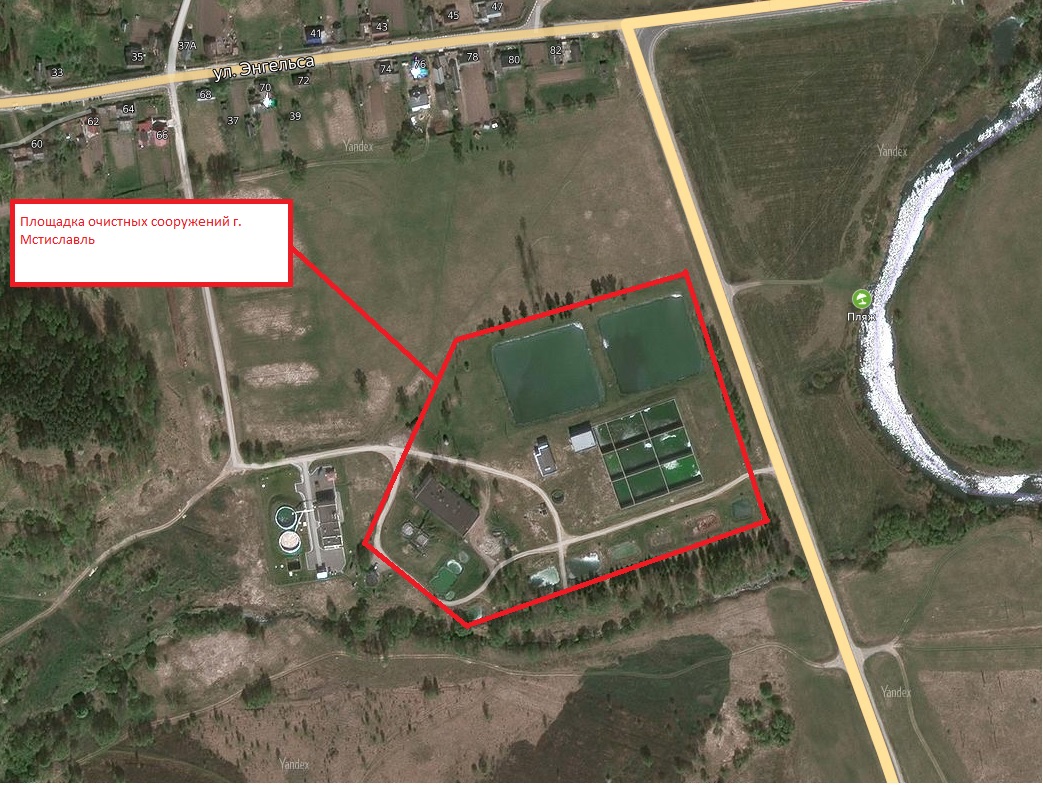 Рис. 1. Яндекс-схема площадки под застройку объектаВ результате неэффективной работы существующих очистных сооружений города Мстиславля осуществляется сброс неочищенных сточных вод в реку Вихра с превышением допустимых концентраций загрязняющих веществ, что приводит к систематической оплате штрафных санкций по причине нарушения ущерба окружающей среде.Для эффективной работы существующих очистных сооружений необходимо завершить работы по реконструкции.Объект «Реконструкция очистных сооружений канализации в г.Мстиславле» имеет очень важную социальную направленность, как для города Мстиславля, так и для Могилевской области в целом.	2. ЗАКОНОДАТЕЛЬНАЯ БАЗА, ЛИЦЕНЗИИ, РАЗРЕШЕНИЯ2.1. Основные нормативные правовые акты, которые использует УПКП ВКХ «Могилевоблводоканал»1. Гражданский кодекс Республики Беларусь от 07.12.1998 №218-З;2. Закон   Республики Беларусь «О защите прав потребителей жилищно-коммунальных услуг» от 16.07.2008г. №405-З;3. Водный кодекс Республики Беларусь от 30.04.2014 №149-З;
	4. Закон Республики Беларусь «Об охране окружающей среды» от 26.11.1992 №1982-ХII(ред. от 18.12.2019, с изм. от 29.12.2020);5. Закон Республики Беларусь «О санитарно-эпидемиологическом благополучии населения» от 07.01.2012 №340-З (ред. 15.07.2019);6.Закон Республики Беларусь от 24.06.1999 №271-З «О питьевом водоснабжении» (ред. от 09.01.2019);7. Налоговый кодекс Республики Беларусь (Общая часть) от 19.12.2002 №166-З (ред. от 29.12.2020);8. Налоговый кодекс Республики Беларусь (Особенная часть) от 29.12.2009 №71-З (ред. 29.12.2020);9. Трудовой кодекс Республики Беларусь от 26.07.1999 №296-З(ред. от 18.07.2019);10. Кодекс Республики Беларусь об административных правонарушениях от 06.01.2021 №91-З;12.Правила пользования централизованными системами водоснабжения, водоотведения (канализации) в населенных пунктах, утвержденные постановлением Совета Министров Республики Беларусь от 30.09.2016№788.Эти нормативные правовые акты определяют правовые основы деятельности всех организаций ЖКХ, в том числе УПКП ВКХ «Могилевоблводоканал».2.2. Законодательная база по вопросам природных ресурсов и охраны окружающей среды1. Закон Республики Беларусь «Об охране окружающей среды» от 26.11.1992 №1982-ХII(ред. от 18.12.2019, с изм. от 29.12.2020);2. Закон Республики Беларусь от 12.11.2001№56-З «Об охране озонового слоя»(в ред. от 18.06.2019);3. Закон Республики Беларусь от 18.07.2016 № 399-З «О государственной экологической экспертизе, стратегической экологической оценке и оценке воздействия на окружающую среду»(в ред. от 15.07.2019);4. Закон Республики Беларусь от 16.12.2008 №2-З«Об охране атмосферного воздуха» (ред. от 18.06.2019);5. Закон Республики Беларусь от 20.07.2007г. №271-З «Об обращении с отходами» (ред. от 10.05.2019);6.Закон Республики Беларусь от 14.06.2003г. №205-З «О растительном мире» (ред. от 18.12.2018);7. Закон Республики Беларусь от 15.11.2018 №150-З «Об особо охраняемых природных территориях».2.3. Законодательство по вопросам охраны труда и здоровья:При решении вопросов охраны труда и здоровья работающих, на предприятии руководствуются следующими основными нормативными и техническими нормативными правовыми актами Республики Беларусь:1. Закон Республики Беларусь от 23 июня 2008 г. №356-З «Об охране труда»(ред. от 18.12.2019);2. Закон Республики Беларусь от18.06.1993 №2435-XII «О здравоохранении»(ред. от 21.10.2016);4. Указ Президента Республики Беларусь от 25.08.2006 №530 «О страховой деятельности»(ред. от 11.05.2019);5. Закон Республики Беларусь от 05.01.2016 №354-З «О промышленной безопасности»;6. Закон Республики Беларусь от05.01.2008 №322-З «О профессиональном пенсионном страховании» (ред. от 10.12.2020);7. СТБ 18001-2009 Системы управления охраной труда. Требования;8. Типовое положение о службе охраны труда организации, утвержденное постановлением Министерства труда и социальной защиты Республики Беларусь от 30.09.2013 г. №98 (ред. от 30.04.2020);9. СанПиН «Гигиеническая классификация условий труда», утвержденные постановлением Министерства здравоохранения Республики Беларусь от  28.12.2012 № 211.10. Инструкция по оценке условий труда при аттестации рабочих мест по условиям труда, утвержденная постановлением Министерства труда и социальной защиты Республики Беларусь от 22.02.2008 № 35(ред. от 23.07.2019);11. Инструкция о порядке обеспечения работников средствами индивидуальной защиты, утвержденная постановлением Министерством труда Республики Беларусь от 30.12.2008 № 209(ред. от 27.06.2019);В соответствии с требованиями указанных выше НПА и ТНПА на предприятии разработаны:1. Положение о службе охраны труда предприятия, утвержденное 01.03.2021;2. Руководство по системе управления охраной труда СТБ 18001-2019;3. Инструкции по охране труда для профессий и видов работ, утвержденные приказом предприятия от 13.11.2020 № 216.На предприятии имеются и ведутся в соответствии с требованиями нормативных документов все необходимые журналы:1. Журнал регистрации вводного инструктажа в бюро охраны труда и безопасности движения;2. Журналы регистрации иных инструктажей по охране труда в каждом структурном подразделении филиала;3. Журнал регистрации вводного противопожарного инструктажа в бюро охраны труда и безопасности движения;4. Журнал регистрации иных противопожарных инструктажей у лица ответственного за противопожарный режим в филиале;  5. Журнал регистрации инструкций по охране труда;6. Журнал регистрации выдачи инструкций по охране труда;7. Журнал учета выдачи инструкций по охране труда;8. Журнал регистрации несчастных случаев.Другие необходимые ЛНПА, НПА, ТНПА, используемые в соответствии с требованиями в сфере охраны труда и санитарных норм действующих на территории РБ и международных соглашений в сфере охраны труда.2.4. Лицензии и разрешения на предприятии2.5.  Политика и стандарты защитных мер Всемирного банкаБанк требует проведения экологической оценки по проектам, которые Банку предлагается финансировать, в целях содействия обеспечению их экологической безопасности и устойчивости, и, следовательно, совершенствования процесса принятия решений.  Проведение экологической оценки в соответствии с требованиями Банка изложено в Операционном руководстве Банка и Банковских процедурах ОР/ВР 4.01 «Экологическая оценка» от января 1999 года.	В экологической оценке учитывается природная среда (воздух, вода и земля); здоровье и безопасность населения; социальные аспекты; а также трансграничные и глобальные экологические аспекты. В экологической оценке природные и социальные аспекты рассматриваются в комплексе. В ней также принимаются во внимание различия в условиях выполнения проектов и в условиях, в которых находятся конкретные страны; результаты экологических исследований на уровне страны; национальные планы действий в области охраны окружающей среды; общие основы политики данной страны, национальное законодательство, институциональный потенциал в отношении экологических и социальных аспектов; относящиеся к деятельности по проекту обязательства страны по соответствующим международным экологическим договорам и соглашениям.	В Республике Беларусь экологическая оценка (оценка воздействия на окружающую среду) выполняется согласно законодательству о государственной экологической экспертизе, которое основывается на Конституции Республики Беларусь и состоит из Закона Республики Беларусь «О государственной экологической экспертизе», актов Президента Республики Беларусь и принятых в соответствии с ними иных актов законодательства о государственной экологической экспертизе.Если международным договором Республики Беларусь установлены иные правила, чем те, которые содержатся в указанном Законе, то применяются правила международного договора Республики Беларусь.Государственная экологическая экспертиза проводится с соблюдением следующих основных принципов:- предотвращения вредного воздействия на окружающую среду;- обязательности проведения государственной экологической экспертизы до утверждения проектной или иной документации по объектам государственной экологической экспертизы;- учета суммарного вредного воздействия на окружающую среду осуществляемой и планируемой хозяйственной и иной деятельности;- достоверности и полноты информации, содержащейся в проектной или иной документации, представляемой на государственную экологическую экспертизу;- законности и объективности заключений государственной экологической экспертизы;- гласности и учета общественного мнения.При оценке воздействия на окружающую среду учитываются основные принципы:- превентивность, означающая проведение оценки воздействия до принятия решения о реализации планируемой деятельности и использование результатов этой оценки при разработке проектных решений для обеспечения экологической безопасности;- презумпция потенциальной экологической опасности планируемой деятельности;- альтернативность, означающая анализ различных вариантов размещения и (или) реализации планируемой деятельности, включая отказ от ее реализации (нулевая альтернатива);- комплексность, означающая учет суммарного воздействия на окружающую среду осуществляемой и планируемой деятельности;- своевременность и эффективность информирования общественности, гласность и учет общественного мнения по вопросам воздействия планируемой деятельности на окружающую среду и т.д.         Сравнение основных требований Операционной политики Банка к экологической оценке объекта, предлагаемого к финансированию за счет средств Банка, и требований природоохранного законодательства Беларуси к проведению ОВОС показывает аналогичность их требований. Таким образом, законодательство Республики Беларусь по оценке воздействия на окружающую среду отвечает основным международным требованиям.Объект «Реконструкция очистных сооружений канализации в г.Мстиславле» и настоящий ПЭСУ должны быть реализованы в соответствии с требованиями национального законодательства, Операционной политики Банка и Банковских процедур ОР/ВР 4.01 «Экологическая оценка» от января 1999 года.ХАРАКТЕРИСТИКА СУЩЕСТВУЮЩЕЙ СИСТЕМЫ ВОДООТВЕДЕНИЯУПКП ВКХ «Могилевоблводоканал» - специализированное предприятие, оказывающее услуги в области жилищного и коммунального хозяйства юридическим и физическим лицам в г. Могилеве и Могилевской области. Одними из основных видов оказываемых услуг являются услуги по водоснабжению и водоотведению.Предприятие является юридическим лицом, имеет самостоятельный баланс, печать, расчетный счет и зарегистрировано  Могилевским облисполкомом 20.12.2019 года в Едином государственном регистре юридических лиц индивидуальных предпринимателей за № 79 0041382 .Имущество предприятия находится в коммунальной собственности  Могилевского района и принадлежит предприятию на праве хозяйственного ведения.Филиал «Могилевский водоканал» УПКП ВКХ «Могилевоблводоканал»– специализированное предприятие, оказывающее услуги в области  жилищно-коммунального хозяйства юридическим и физическим лицам в г. Мстиславле и в сельской местности Мстиславского района. Один из основных видов деятельности предприятия – оказание услуг по обеспечению питьевой водой населения, предприятий, организаций,  учреждений, прием, отведение и очистка сточных вод.Численность 	населения в г. Мстиславле и Мстиславском районе  22,7 тыс. человек, в том числе в г. Мстиславль – 10,6 тыс. человек.В г. Мстиславле имеется централизованная система канализации. Общий объем городских сточных вод формируется главным образом за счет хозяйственно-бытового стока от жилой застройки. В канализацию г.Мстиславль отсутствует сброс производственных сточных вод, содержащих специфические загрязнения, нехарактерные для бытового стока.  Сточные воды от жилой застройки города по самотечным коллекторам поступают в ГКНС и затем по двум напорным трубопроводам поступают на очистные сооружения. Площадка существующих городских очистных сооружений расположена в северо-восточной части города на правом берегу реки Вихра. Площадь участка 5,0201 га. Очистные сооружения построены в 1972 году.Проектная пропускная способность очистных сооружений – 2 470 м3/сутки (фактическая составляет 1100 м3/сутки). В состав очистных сооружений входят: приемная камера,   отстойники-усреднители (2 шт.)  Ø 6,0м, два блока биофильтров объемом по 450 м3 и фильтрующей загрузкой высотой 2,0 м (в нерабочем состоянии), два вторичных отстойника Ø 4м, иловые площадки (5 шт.), биопруды  в количестве 2 шт.(построены в 1989г.).Здания и сооружения, оборудование и сети на площадке очистных сооружений имеют значительный износ, некоторые непригодны к дальнейшей эксплуатации. Качество очищенных сточных вод не удовлетворяет требованиям, предъявляемых к очистке. Не выдержана санитарно-защитная зона от биопрудов до существующей жилой застройки.Рис. 2. Яндекс-схема расположения очистных сооруженийХАРАКТЕРИСТИКА ПРОЕКТИРУЕМОЙ ДЕЯТЕЛЬНОСТИ И МЕСТО РЕАЛИЗАЦИИ ПРОЕКТАПлощадка строительства  расположена на территории существующих очистных сооружений в г. Мстиславль. Условия поверхностного стока удовлетворительные. На территории данного объекта отсутствуют земли оздоровительного, рекреационного и историко–культурного назначения, полезные ископаемые.Санитарно-защитная зона равна 200,0м. В пределах СЗЗ производственные и жилые здания не располагаются. Расстояние от территории   объекта до ближайшего  приусадебного участка составляет 210 м/с (с северной стороны участка).Климат района размещения объекта умеренно-континентальный, характеризуется четко выраженными сезонами. Преобладающее направление ветра в среднем за год – с юга и запада.Проектом решаются вопросы реконструкции очистных сооружений г. Мстиславля.При проектировании учтены  последние технические достижения в области технологии очистки сточных вод. Применено современное  оборудование.Очистка сточных вод  и обработка осадка сточных вод предусмотрена в станции полной биологической очистки производительностью 2470 м3/сут.Проектом предусмотрено  строительство следующих зданий и сооружений:Узел механической очистки.Резервуар-усреднитель.Блок биологической очистки сточных вод и производственно- вспомогательных помещений.Измеритель расхода сточных вод.Административно-бытовое здание					Трансформаторная подстанция.               7.Площадка для контейнера ТБО.Проектной документацией предусмотрена следующая технологическая схема очистки сточных вод и характеристики основных сооружений и технологического оборудования.	Сточные воды от города поступают на грубые решетки узла механической очистки для снятия крупных взвесей. Далее сток попадает в песколовки, где происходит выделение нерастворенных минеральных загрязнений (главным образом песка). Песок из песколовки удаляется с помощью эрлифта и попадает на сепаратор песка. Сточная вода после песколовок поступает в два резервуара–усреднителя Vобщ=500м3 для усреднения стока и  затем насосами подается в помещение решеток.Далее сток поступает в блок биологической очистки (биореактор), где последовательно проходит зоны денитрификации, нитрификации и сепарации.Биологически очищенные сточные воды поступают на доочистку,  обеззараживание, и далее на измеритель расхода сточных вод. Выпуск очищенных сточных вод производится в водоотводную канаву и далее в р. Вихра.Циркуляционный активный ил эрлифтом попадается  из зоны сепарации в зону денитрификации, избыточный активный ил влажностью 95 процентов насосом перекачивается из уплотнителя в илонакопитель. По мере наполнения илонакопителя избыточный активный ил перекачивается для обезвоживания на фильтр–прессы.Обезвоженный активный избыточный ил накапливается в контейнере и затем вывозится на полигон ТБО.	Узел механической очистки	В качестве механической очистки от крупного мусора и отбросов на очистных сооружениях предусматривается решетка грубой очистки  с прозорами 30 мм (1 шт.), установленная в узле механической очистки, и решетка из нержавеющей стали с прозорами 1,5 мм (N=0.75 кВт-1шт), установленная в помещении решеток блока биологической очистки, шнековый транспортер типа SDI, N=1,5кВт, - 1шт. Решетки поставляются комплектно с техническим оборудованием.Отбросы собираются в герметичный контейнер, установленный возле здания станции очистки, и вывозится на полигон твердых  бытовых отходов. Количество задерживаемых отбросов составляет 0,26 м3/сут.	Песколовка, принятая в проекте, входит в комплект оборудования станции полной биологической очистки. Песколовка выполнена из полипропилена, круглая в плане (Ø1200мм, h=5,25м, 2 шт.), с обетонированием наружных поверхностей. Песок из песколовок с помощью эрлифта (Ø 100мм, L=5,25м, нержавеющая сталь, - 2шт.+ воздуходувки Q=4.27 м3/мин, N=7.5 кВт,  2шт.) подается на обезвоживание на сепаратор песка (Q=5л/с, N=0,6кВт, - 1 шт.), после чего накапливается в герметичных контейнерах и далее используется на благоустройство территории.Количество песка, задерживаемого в песколовках, составляет 0,24 м3/сут.Резервуар-усреднитель  - железобетонный по т.п. 902-2-204, Ø 9м, h=5,0м,V=250м3,  - 2 шт., с насосом Q=18,0 л/с,  H=14м, N=7,9 кВт, - 5 шт., направляющими для насоса (нерж. труба сечением 100/100мм, L=5,0м, - 4шт., комплектом аэрации (труба ПП Ø 50 мм, L=30.0м, - 2шт. и лестницей шириной 400мм, - 1шт.	Комплект оборудования корректировки рН в составе: насос дозатор (Q=1-200л/ч,  N=0,75кВт, -1шт.), растворный бак (6,20/1,20м.-1 шт.), накопительная емкость (5,0х1,0м-1шт.).	Разделительная камера: контейнер из нержавеющей стали размером 1,5х1,8х1,0м, - 1шт., задвижка Ø 2050мм -3шт.		БиореакторПринцип комплексной очистки сточных вод основан на биологической очистке единым гетерогенным биологическим илом во взвешенном состоянии.Сточная вода подается в зону механической  предварительной очистки. Оттуда она поступает в биологический реактор, в котором происходят биологические процессы очистки. Требуемое количество активного ила для процесса денитрификации обеспечивает гидропневматический насос (эрлифт), подающий активную смесь из зоны активации в денитрификацию, где происходит смешивание смеси без доступа воздуха. Активированная смесь оттуда выходит в зону нитрификации биологического реактора, в которой происходят биологические процессы очистки при интенсивном окислении элементами аэрации. Из зоны нитрификации активированная смесь уходит в зону сепарирования, где происходит понижение скорости потока выливающихся в седиментацию хлопьев. Частично отделенная сточная вода переходит через фильтровальное иловое облако к уровню в выпуск, где дополнительно задерживаются тонкодисперсные взвеси, осевшие в нижней части резервуара.С помощью «илового облака»  полностью задерживаются все нерастворимые вещества и достигается высокий уровень очистки.В нижней, суженой части, под зоной сепарирования находится всасывание гидропневматического насоса. Благодаря этому, обеспечено перекачивание биомассы и сточной воды в зону денитрификации реактора. Данный процесс непрерывно повторяется с притоком сточной воды. Избыточный активный ил удаляется из процесса очистки откачиванием.Технические характеристики биореактора:площадь сепарации  - 228 м2;объем сепарации -  456 м3;объем денитрификации  -   2400м3;объем нитрификации  - 11544м3;общий объем биореактора - 3,482 м3.В качестве сооружений доочистки  предусмотрен  Микрофильтр в составе:контейнер из РР80 размером 3,50х1,66х1,60 м;лестница из нерж. Стали шириной 400мм -1шт.;микрофильтр q=50-75 л/с, Р=0,55кВт, 400В, 50Гц-1шт.;насос промывной Р=1,1кВт, 400В, 50Гц-1шт.;насос иловый Р=1,1кВт, 400В, 50Гц-1шт.	         Для обеззараживания  предусмотрена мобильная хлораторная установка на прицепе, которая включает в себя следующие основные узлы:система хранения хлора диоксида серы;дозаторы газа-хлораторы (до 5 шт.);генератор насос;система контроля учета газа.Расход промывной воды составит 10 м3/час. Иловая вода собирается дренажной системой и возвращается в голову очистных сооружений – в резервуары-усреднители.Количество обезвоженного активного ила при влажности 75% (по опытным данным эксплуатационных служб аналогичных сооружений) составит 7,0 м3/сут.  	Обезвоженный активный ил накапливается в контейнере и вывозится  по мере накопления на полигон ТБО.	Проектом предусмотрено устройство аварийных иловых площадок на естественном основании без дренажа. Для этих целей производится реконструкция существующих иловых площадок F=290 м2.	Перед выпуском очищенной сточной воды  в водоотводящую канаву на сети установлен измеритель расхода сточных вод в составе:полипропиленовый модуль размером3,0х1,16х1,58м.-1шт.;лоток Паршаля размером 1,524х0,54х0,62-1шт.;ультразвуковой датчик -1шт.;лестница-1 шт.	Измерение расхода сточных вод производится в мерном объекте. Это оборудование из полипропилена, устанавливаемое в бетонный лоток, снабжено электрической панелью, на которой автоматически (от уровней воды) фиксируются результаты измерений расхода сточных вод.Блок биологической очистки сточных вод и производственно-вспомогательных помещений - одноэтажное, прямоугольное в плане здание. Общие габаритные размеры -76,9х61,2м. Высота до низа балок покрытия переменная от 3,0м до 4,5м.Котельная - одноэтажное, прямоугольное в плане здание размерами 8,7х7,2х3,2м, пристроенное к блоку биологической очистки сточных вод и производственно-вспомогательным помещениям. Для покрытия тепловых нагрузок в котельной  устанавливаются два водогрейных котла производительностью каждый 1000кВт, которые работают на твердом топливе – пеллетах. В котельной также устанавливаются два сетевых насоса на отопление и теплоснабжение, установка ХВО и расширительный бак. Для поддержания температуры обратной воды на входе в котел не ниже 70 0С в конструкции котла предусмотрена рециркуляционная система подогрева воды. Зимой работают два котла, летом котельная не работает.	Теплоснабжение блока биологической очистки сточных вод предусматривается  от встроенной котельной, работающей на твердом топливе, административно-бытового здания –  от котельной, встроенной в блок биологической очистки через тепловые сети. Теплоноситель – горячая вода с параметрами 95-70 0С.  Административно – бытовое здание - одноэтажное, прямоугольное в плане здание  размерами в плане 19,3х9,8м. Высота до низа  плит покрытия 3,0м.Узел механической очистки - сооружение представляет собой железобетонный  приямок размером 8,8х4,5м.Измеритель расхода сточных вод - сооружение в виде монолитной  фундаментной плиты из бетона кл. С16/20, F50 на портладцементе  для установки технологического блока измерителя расхода вод.	За счет средств займа МБРР предусматривается финансирование следующих работ: установка, монтаж, пусконаладочные работы оборудования.	5.ХАРАКТЕРИСТИКА ВОЗДЕЙСТВИЯ ПРОЕКТИРУЕМОЙ ДЕЯТЕЛЬНОСТИ НА ОКРУЖАЮЩУЮ СРЕДУ И СОЦИАЛЬНУЮ СФЕРУРазделом «Охрана окружающей среды», входящим в состав проекта, предусмотрены следующие мероприятия:5.1. Воздействие на атмосферный воздухИсточниками  выбросов загрязняющих  веществ в атмосферу являются следующие участки: биореактор, иловые площадки, котельная.БиореакторСточные воды от поселка и от маслосыродельного производства после узла механической очистки  и усреднения поступают в блок биологической очистки (биореактор), где последовательно проходит зоны денитрификации, нитрификации и сепарации.Иловые площадки	Проектом предусматриваются две аварийные иловые площадки на естественном основании без дренажа общей площадью 290м2.Котельная	Источником теплоснабжения для очистных сооружений является встроенная  в блок биологической очистки и производственно-вспомогательных помещений,  котельная. В котельной  устанавливается два водонагревательных котла. Зимой работают два котла, летом котельная не работает. Топливо котельной – твердое (пеллеты).	Для определения уровня загрязнения атмосферного воздуха выбросами проектируемого объекта выполнен расчет приземных концентраций загрязняющих веществ, присутствующих в выбросах по программе «Эколог».	Выполнен расчет рассеивания выбросов от котлов. Расположение источника выбросов загрязняющих  веществ, проектируемого производства.В мастерских  предусматривается механический приток и естественная вытяжка. Вытяжка из точильно-шлифовального станка оснащена обеспыливающим агрегатом.Санитарно -  защитная зона объекта принята в соответствии с Заключением №132 по отводу земельного участка под строительство от 03 ноября  2009г. УЗ «Мстиславский районный центр гигиены и эпидемиологии».	Выполненные расчеты рассеивания выбросов показали, что максимальные расчетные  приземные концентрации всех загрязняющих веществ на границе санитарно-защитной зоны ниже предельно допустимых  концентраций. Это подтверждает достаточность нормативной санитарной зоны.Жилая застройка находиться за пределами нормативной СЗЗ.5.2. Воздействие на поверхностные и подземные водыПоскольку канализационные очистные сооружения и канализационные насосные станции являются одним из наиболее важных звеньев системы защиты окружающей среды от загрязнения неочищенными сточными водами, все решения данного проекта направлены на защиту поверхностных и подземных вод от истощения и загрязнения.Расчетная исходная концентрация загрязнений принята:БПК5           1200мг/лВзв. вещ.     600 мг/лЖиры       до 10 мг/лАзот аммон.   до 35 мг/лФосфор        до 15 мг/лрН                4,16-6,96Концентрации загрязнений на выпуске после полной биологической очистки:БПК5           20мг/лВзв. вещ.     30 мг/лЖиры             4-5 мг/лАзот аммон.   5-8 мг/лФосфор        1 мг/лрН                6,5-8,5Концентрация загрязнений сточных вод на выпуске после станции полной биологической очистки:          БПК5           6 мг/лВзв. Вещ.     10 мг/л          Азот амон.   3 мг/лФосфор        1мг/лрН                6,5-8,5Категория водного объекта, качество воды в реке -3;Концентрации загрязняющих веществ в р. Вихра  (500м. выше/500м.ниже):           БПК5           3,2 мг/л/3,52 мг/лВзв. Вещ.     7,3мг/л/7,7 мг/л          Азот амон.   0,163 мг/л/0,457 мг/лФосфор        0,033мг/л/0,06 мг/лрН                7,53/7,56Сток поступает в блок биологической очистки (биореактор), где последовательно проходит зоны денитрификации, нитрификации и сепарации.Биологически очищенные сточные воды поступают на доочистку и обеззараживание, и далее на измеритель расхода сточных вод. Выпуск очищенных сточных вод производится в водоотводную канаву и далее в р. Вихра.5.3.  Обращение с отходами. Санитарная очистка территорииВ процессе реализации объекта образуются отходы, подлежащие сбору, сортировке, временному хранению и своевременному удалению и переработке в соответствии с требованиями ТНПА.	Проблему обращения с отходами производства при реализации проектных решений необходимо рассматривать по двум направлениям: образование отходов при осуществлении строительной деятельности, а также образование отходов при эксплуатации объекта. Фактический объем строительных отходов уточняется при выполнении строительных и демонтажных работ на площадке на основании актов обследования и осмотра их в натуре при производстве работ. Все виды отходов, образующиеся при выполнении СМР на объекте, хранятся на специальной площадке для временного хранения, предусмотренной проектом и указанной на графических материалах проектом производства работ (ППР). Образующиеся строительные отходы направляются на утилизацию по договору со специализированными организациями. 	Образующиеся в ходе строительно-монтажных (демонтажных) работ строительные отходы классифицируются в соответствии с «Классификатором отходов, образующихся в Республике Беларусь», утвержденным постановлением Министерства природных ресурсов и охраны окружающей среды от 09.09.2019 № 3-Т:	- зола от сжигания быстрорастущей древесины, зола от сжигания дров (код 3130601, 3 класс);	- отработанные масляные фильтры (код 5492800, 3 класс);	- обтирочные материалы, загрязненные маслами (код 5820601, 3 класс);	- осадок после промывки фильтров обезжелезивания (гидроокись железа и марганца) (код 8420300, 3 класс);	- отбросы с решеток (код 8430100, 3 класс);	- осадки сооружений биологической очистки хозяйственно-фекальных сточных вод (код 8430200, 3 класс);	- ил активных очистных сооружений (код 8430300, 4 класс);	- отходы производства, подобные отходам жизнедеятельности населения (код 9120400, НО);* Объемы выхода отходов в процессе рубки деревьев уточняются на основании осмотра их в натуре и составления актов обследования между заказчиком и подрядчиком.После завершения работ по строительству в процессе эксплуатации очистных сооружений канализации   будут образовываться следующие отходы производства:зола от сжигания быстрорастущей древесины, зола от сжигания дров (код 3130601, 3-ий класс опасности) – 1,134 т/год (собираются в герметичный контейнер с последующим захоронением на полигоне ТКО);отработанные масляные фильтры  (код 5492800, 3-ий класс опасности) – 0,063 т/год (собираются в герметичный контейнер с последующим захоронением на полигоне ТКО);обтирочные материалы, загрязненные маслами (код 5820601, 3-ий класс опасности) – 0,248 т/год (собираются в герметичный контейнер с последующим захоронением на полигоне ТКО);осадок после промывки фильтров обезжелезивания (гидроокись железа и марганца) (код 8420300, 3-ий класс опасности) – 34,8 т/год (собираются в герметичный контейнер с последующим захоронением на полигоне ТКО);отбросы с решеток (код 8430100, 3-ий класс опасности) – 263,05 т/год (собираются в герметичный контейнер с последующим захоронением на полигоне ТКО);осадки сооружений биологической очистки хозяйственно-фекальных сточных вод (код 8430200, 3-ий класс опасности) – 1320,376 т/год (собираются в герметичный контейнер с последующим захоронением на полигоне ТКО);ил активный очистных сооружений (код 8430300, 4-ый класс опасности) – 89,1 т/год (собираются в герметичный контейнер с последующим захоронением на полигоне ТКО);отходы производства, подобные отходам жизнедеятельности населения (код 9120400, НО) – 24,83 т/год (собираются в герметичный контейнер с последующим захоронением на полигоне ТКО); Объем образования выше перечисленных отходов производства напрямую зависит от расхода и качественного состава поступающих на очистку сточных вод. Поскольку после реконструкции характеристика поступающих стоков не изменяется, количество образующихся отходов от очистки сточных вод будет, в реальности, соответствовать фактическим данным и не превысит разрешенный лимит.Виды, объемы и схема утилизации других видов отходов действующего предприятия остаются без изменений. Реконструкция не приведет к увеличению установленного на предприятии лимита образования отходов.5.4.Воздействия вредных химических веществПри эксплуатации очистных сооружений возможно воздействие на персонал вредных химических веществ, если не будут соблюдаться требования техники безопасности и индивидуальные средства защиты.5.5.  Воздействие шума и других факторов физического воздействияПовышенный уровень шума может оказать негативное влияние на строителей, если они не используют надлежащие индивидуальные средства защиты, и создавать таким образом профессиональные риски для здоровья, а также беспокоить людей, которые проживают и/или работают недалеко от строительной площадки. Так как площадка строительства находится на значительном удалении от жилой застройки за пределами санитарно-защитной зоны, воздействие шума на население будет от возможного до минимального.  5.6. Воздействие на земельные ресурсы. Преобразование ландшафта	Проект будет реализован на существующих производственных площадках очистных сооружений с максимальным сохранением и использованием существующей территории, инфраструктуры и элементов благоустройства. 	Ввиду расположения объекта проектирования в условиях сложившейся планировочной структуры и застройки, преобразование ландшафта не предполагается.	До начала производства работ выполняется срезка плодородного грунта. Растительный грунт, используемый для устройства и восстановления газонов на площадке и по трассам сетей складируется на охраняемой площадке временного хранения на территории стройгородка и существующих очистных сооружений, остальной растительный (заиленный) грунт вывозится на рекультивацию.	При выполнении работ с глубокой выемкой грунта, что может привести к оползням, создавая таким образом риск для рабочих и прилегающих конструкций, будут приняты меры по предотвращению оползней (рытье траншей с нормативной крутизной откосов, крепление откосов и стенок траншей шпунтом).Снятый растительный слой после окончания работ будет восстановлен с последующим посевом травы.При строительстве будут применяться методы работ, исключающие ухудшение свойств грунтов неорганизованным размывом поверхностными и подземными водами, промерзанием, повреждением механизмами и транспортом, а также проводиться соответствующие мероприятия по обращению со строительными отходами, предотвращающие загрязнение прилегающей территории.Воздействие на земельные ресурсы и почвенный покров при выполнении строительных работ носит кратковременный, разовый характер и может быть оценено как умеренное.Воздействие на земельные ресурсы при реализации проектных решений в период функционирования предприятия возможно в виде утечек нефтепродуктов в местах стоянки автотранспорта, несанкционированного складирования отходов.При надлежащем качестве строительно-монтажных работ и дальнейшей эксплуатации проектируемых и реконструируемых зданий и сооружений воздействие на земельные ресурсы и почвенный покров не ожидается.К вновь возводимым зданиям и сооружениям устраиваются проезды и пешеходные дорожки, параметры существующих дорожек и проездов доводятся до нормативных требований, а также восстанавливаются транспортные и пешеходные связи, нарушаемые при размещении проектируемых зданий и сооружений.Вертикальная планировка выполняется с максимально возможным сохранением существующего рельефа и привязкой проектных отметок к существующим отметкам проездов и площадок. Сброс поверхностных дождевых вод осуществляется на рельеф.В границах территории производства земляных работ на территории очистных сооружений отсутствуют ценные минеральные месторождения. Воздействие на геологическую среду будет происходить в период строительства при проведении земляных работ, связанных с организацией рельефа, при рытье траншей и котлованов и оценивается как воздействие низкой значимости. При эксплуатации очистных сооружений канализации г. Мстиславле влияние на геологическую среду отсутствует.5.7. Воздействие на растительный и животный мирНа территории стройплощадки не допускается не предусмотренного проектной документацией сведения древесно-кустарниковой растительности, засыпка грунтом корневых шеек и стволов, выпуск воды со строительной площадки на склоны без надлежащей защиты от размывания.Не разрешается без согласования с представителями авторского надзора:производить земляные работы на расстоянии менее 2м до стволов деревьев   или стволов деревьев; складирование труб и других материалов на расстоянии менее 2м до стволов деревьев без устройства вокруг них временных ограждающих (защитных) конструкций.Деревья, близко растущие от мест производства работ необходимо оградить деревянными щитами.До начала производства строительно-монтажных работ выполняется предварительная срезка плодородного грунта (h=0,15 м). Растительный грунт складируется на площадке временного хранения, а в последующем используется для озеленения территории предприятия. При проведении работ по снятию, сохранению и использованию плодородного слоя почвы в соответствии с требованиями действующего законодательства, воздействие на растительный мир планируется незначительным, и оценивается как умеренное.На территории строительства отсутствуют систематические группы фауны (животные, рыбы, птицы). Через участки строительства не пролегают пути миграции животных, не протекают реки, не расположены озера. Расход очищенных сточных вод, сбрасываемых в р. Вихра, не изменяется, но в результате реконструкции очистных сооружений повышается качество очистки сточных вод, что благоприятно влияет на речную фауну. Вследствие расположения площадок строительства на существующей техногенной антропогенной освоенной территории, животный мир территории (комары, мухи, грызуны) не претерпит существенных изменений. Особо охраняемые природные территории, виды растений и животных, занесенных в Красную книгу Республики Беларусь, в границах производства работ отсутствуют.Воздействие на животный мир и (или) среду обитания не предусмотрено.Таким образом, воздействие на животный мир в районе размещения рассматриваемого объекта останется на прежнем уровне.5.8. Воздействие на недраИспользование недр на территории проектируемого объекта не предвидится.Воздействие на геологическую среду будет происходить в период строительства при проведении земляных работ, связанных с организацией рельефа, при рытье траншей и котлованов. В границах территории производства земляных работ на территории очистных сооружений канализации отсутствуют ценные минеральные месторождения.Воздействие на геологическую среду при проведении строительных работ оценивается как воздействие низкой значимости.При эксплуатации очистных сооружений канализации и КНС влияние на геологическую среду отсутствует.5.9. Риск пожаров, взрывов и аварийных ситуацийРиск пожаров и взрывов может возрасти при нарушении людьми правил пожарной безопасности. Это может привести к легким травмам и ожогам, а также отравлению окисью углерода работников и лиц, посещающих строительную площадку, а также к повреждению оборудования помещений и хранящихся в них ценностей.Возникновение пожара во время строительства вероятно в местах складирования материалов, при нарушении правил технической эксплуатации строительного оборудования, при нарушении правил сварочных работ с использованием газовой сварки, вследствие последствий крупных пожаров или взрывопожароопасных аварий в рядом расположенной застройке и на сетях инженерных коммуникаций.Ко всем строящимся и эксплуатируемым зданиям и сооружениям, местам открытого хранения строительных материалов групп горючести Г1-Г4, конструкциям классов пожарной опасности К1-К3 и оборудованию обеспечивается свободный подъезд.В процессе эксплуатации очистных сооружений возможно возникновение аварийных ситуаций:- отказ насосного оборудования;- отказ оборудования блока емкостей;- отказ работы воздуходувок воздуходувной станции;- порывы на сетях канализации;- аварии на системах электроснабжения.5.10. Повышенный риск дорожно-транспортных происшествийУвеличение интенсивности дорожного движения тяжелой техники и грузовых автомобилей до и от площадки, где выполняются строительные работы, повышает риск дорожно-транспортных происшествий с участием, как строительных рабочих, так и работающих специалистов, проверяющих специалистов.Для предотвращения и минимизации рисков дорожно-транспортных происшествий во время проведения работ будут устанавливаться соответствующие предупреждающие дорожные знаки и инвентарные ограждения мест производства работ. 5.11. Травмирование рабочих и посетителейНа площадке, где выполняются строительные работы, может произойти травмирование рабочих и посетителей, если Подрядчик не будет придерживаться соответствующих стандартов безопасности и профессиональной гигиены труда. Травмирование рабочих и посетителей возможно при производстве земляных работ, при погрузочно-разгрузочных работах, выполнении работ в охранных зонах ЛЭП. Избежать данных случаев возможно при соблюдении требований техники безопасности при производстве работ, соблюдении мероприятий по организации строительства. Также должен быть воспрещен доступ в рабочие зоны работникам в нетрезвом состоянии и лицам, не имеющим отношения к строительству.Возможно также заражение патогенными организмами и переносчиками заболеваний рабочих и обслуживающего персонала очистных сооружений, если они не будут использовать средства индивидуальной защиты, соблюдать меры личной гигиены, своевременно проходить вакцинацию.5.12.Причинение вреда здоровью людей в результате воздействия материалов, содержащих асбестСтарые строительные материалы и изоляция труб могут содержать асбест, который негативно влияет на рабочих, особенно во время сноса существующих объектов, а также во время выполнения строительных работ. Подрядчик должен убедиться, что: 1) временное хранение материалов, содержащих асбест, на строительной площадке организовано таким образом, чтобы предотвратить ненадлежащее обращение или использование материалов, включая размещение в соответствующих местах упреждающих знаков;2) утилизация материалов, содержащих асбест, будет происходить в законно отведенном для этой цели месте при условии принятия мер, которые будут предотвращать дальнейшему использованию таких материалов или потенциальному загрязнению (то есть, отходы необходимо укрыть слоем почвы на полигоне); 3) использование необходимых средств индивидуальной защиты: респираторов, защитник очков, одежды и тому подобное.6. ТЕХНИКА БЕЗОПАСНОСТИ И ОХРАНА ТРУДА6.1. Управление охраной трудаНа предприятии разработана и функционирует система управления охраной труда. Система направлена на подготовку, принятие и реализацию решений по осуществлению организационных, технических, санитарно-гигиенических и лечебно-профилактических мероприятий, направленных на создание безопасных условий труда, сохранения здоровья и работоспособности людей на производстве, как в производственных подразделениях, так и на предприятии в целом.Управление охраной труда предусматривает решение следующих основных задач:- обеспечение здоровых и безопасных условий труда работающих;- изучение и пропаганда передового опыта охраны труда;- обеспечение безопасности производственных процессов; 
- обеспечение безопасной эксплуатации зданий и сооружений;- создание соответствующих санитарно-гигиенических условий труда;
- обеспечение работающих средствами индивидуальной защиты.	Для функционирования системы управления охранной труда на предприятии создана служба охраны труда, в состав которой входят два специалиста по охране труда. 	Руководитель предприятия совместно с ответственными лицами осуществляет контроль за состоянием охраны труда и проверку условий труда работников, соблюдение требований нормативных актов об охране труда в подразделениях и службах. Материалы периодического контроля рассматриваются на совещании, которое проводит руководитель предприятия совместно с представителями профсоюзной организации и руководителями структурных подразделений. Ответственность за определение и внедрение эффективных мер безопасности при строительстве должен нести Подрядчик. Предложенные мероприятия Подрядчик должен включить в План обеспечения безопасности и представить его на утверждение Заказчику. После утверждения Заказчиком, План обеспечения безопасности должен быть включен в Программу выполнения работ и при необходимости обновляться. Особые требования в части охраны труда, если таковые имеются, должны быть отражены в отдельном разделе Плана обеспечения безопасности. Утверждение Заказчиком Плана обеспечения безопасности вовсе не освобождает Подрядчика от ответственности за безопасное выполнение работ, и данное утверждение не должно толковаться как перекладывание ответственности полностью или частично на Заказчика. В соответствии с законодательством, весь персонал, участвующий в выполнении работ, должен успешно пройти обучение по охране труда.Инженеру по охране труда, который назначается Подрядчиком, поручается проверять соблюдение требований безопасности в соответствии с действующим законодательством.6.2. Требования Всемирного Банка, ЕС, другие требования и стандартыЗаконодательство Республики Беларусь об охране труда основывается на Конституции Республики Беларусь и состоит из Закона Республики Беларусь от 23.06.2008 № 356-З (ред. от 12.07.2013) "Об охране труда", Трудового кодекса Республики Беларусь, Гражданского кодекса Республики Беларусь, других нормативных правовых актов, в том числе технических нормативных правовых актов, регулирующих общественные отношения и технические аспекты в области охраны труда.Действующее в настоящее время национальное законодательство по вопросам охраны труда и здоровья соответствует основным принципам и подхода Всемирного банка и ЕС и устанавливает:- право на охрану труда всех работников и гарантии его реализации;- обязанности работодателя обеспечить здоровые и безопасные условия труда;- осуществление государственного контроля за соблюдением законодательства по вопросам охраны труда;- сохранение за профсоюзами права участия и осуществления контроля за соблюдением условий труда;- страхование на случай травматизма и профессиональных болезней.Работник, занятый на работах с вредными и (или) опасными условиями труда, имеет право на оплату труда в повышенном размере, бесплатное обеспечение лечебно-профилактическим питанием, молоком или равноценными пищевыми продуктами, на оплачиваемые перерывы по условиям труда, сокращенный рабочий день, дополнительный отпуск, другие компенсации.В соответствии с законодательством Республики Беларусь в УПКП ВКХ «Могилевоблводоканал» выплачиваются компенсации и предоставляются льготы за тяжелые условия труда. В течение всего срока выполнения строительных работ Подрядчик, а во время эксплуатации эксплуатирующая организация ЖКХ, должны придерживаться требований следующих нормативных и технических нормативных правовых актов в области безопасности и охраны труда:    Трудовой кодекс Республики Беларусь от 26 июля 1999 г. № 296-З(ред. от 18.07.2019); 2. Закон Республики Беларусь от 23 июня 2008 г. №356-З «Об охране труда»(ред. от 18.12.2019);3. Закон Республики Беларусь от18.06.1993 №2435-XII «О здравоохранении»(ред. от 23.10.2016);4. Закон Республики Беларусь «О санитарно-эпидемиологическом благополучии населения» от 07.01.2012 №340-З (ред. 15.07.2019);5. Указ Президента Республики Беларусь от 25.08.2006 №530 «О страховой деятельности» (ред. от 11.05.2019);6. Закон Республики Беларусь от 05.01.2016 №354-З «О промышленной безопасности»;7. Закон Республики Беларусь от05.01.2008 №322-З «О профессиональном пенсионном страховании» (ред. от 10.12.2020);8. ТКП 474-2013 «Категорирование помещений, зданий и наружных установок по взрывопожарной и пожарной опасности»;9. Постановление Министерства по чрезвычайным ситуациям Республики Беларусь от 22.12.2018 г. № 66 «Правила по обеспечению промышленной безопасности грузоподъемных кранов»;10. Правила по обеспечению промышленной безопасности оборудования, работающего под избыточным давлением, утвержденные постановлением Министерства по чрезвычайным ситуациям Республики Беларусь от 28.01.2016 г. № 7;11. СанПиН «Гигиеническая классификация условий труда», утвержденные постановлением Министерства здравоохранения Республики Беларусь от 28.12.2012 № 211;12.Правила по охране туда при выполнении строительных работ, утвержденные постановлением Министерства труда и социальной защиты Республики Беларусь от 31.05.2019 г. № 24/33; 13. ТКП 181-2009 (02230)«Правила технической эксплуатации электроустановок потребителей»;14. Инструкция о порядке обеспечения работников средствами индивидуальной защиты, утвержденная постановлением Министерством труда Республики Беларусь от 30.12.2008 № 209 (ред. от 27.06.2019);15. Межотраслевые правила по охране труда при работе в электроустановках, утвержденные постановлением Министерства труда и социальной защиты Республики Беларусь и Министерства энергетики Республики Беларусь от 30.12.2008 г. №205/59.6.3. Ключевые вопросы охраны труда и здоровьяВ УПКП ВКХ«Могилевоблводоканал» уделяется значительное внимание вопросам охраны труда и здоровья работающих, проводится контроль за условиями труда на рабочих местах, аттестация рабочих мест.При выполнении работ, предусмотренных техническим регламентом, работники находятся под воздействием вредных производственных факторов, фактические уровни и концентрации которых превышают установленные санитарно-гигиенические нормами допустимые уровни и концентрации, что относит условия труда по гигиенической классификации труда к 3-му классу вредности.Основными факторами вредного воздействия являются: шум, вибрация, повышенная температура, биологический фактор. Для минимизации вредного воздействия рабочим выдается спецодежда и средства индивидуальной защиты. Рабочие, работающие во вредных условиях по результатам аттестации рабочих мест, получают надбавку к зарплате, дополнительные дни к отпуску, дополнительное питание (молоко).6.4. Контроль за чрезвычайными ситуациямиСлучаев чрезвычайных ситуаций на предприятии не было. Одним из приоритетов системы управления охраной труда является недопущение случаев аварий и чрезвычайных ситуаций, в частности, обеспечение безопасности производственных процессов; обеспечение безопасности зданий и сооружений.На предприятии разработаны планы локализации и ликвидации последствий чрезвычайных ситуаций природного и техногенного характера.6.5. Существующая практика мониторинга охраны труда и здоровьяДля осуществления мониторинга за охраной труда и здоровья на предприятии действует система периодического контроля, которая имеет три уровня. В системе контроля задействованы ответственные лица от руководителя предприятия до мастера и общественного инспектора. Кроме того, на предприятии действует система выборочного контроля, который проводится вне графика. 7. ПЛАН МЕРОПРИЯТИЙ ПО УМЕНЬШЕНИЮ НЕГАТИВНОГО ВОЗДЕЙСТВИЯ НА ОКРУЖАЮЩУЮ СРЕДУ
        Работы на объекте будут производиться без существенного ухудшения состояния окружающей среды. С этой целью Подрядные организации будут придерживаться разработанного плана мероприятий по уменьшению воздействия на окружающую среду.
7.1. Воздействие на атмосферный воздухОборудование, строительные материалы на место выполнения работ будут завозиться современным грузовым автотранспортом, который заправляется качественным топливом, по существующим дорогам с твердой поверхностью, чтобы уменьшить уровень пыли в воздухе. Сыпучие материалы будут поставляться на объект упакованными. Материалы, получаемые от разборки зданий, а также строительный мусор будет опускаться в закрытых ящиках или контейнерах, перед погрузкой строительных отходов в 7.2. Обращение с отходамиВ процессе эксплуатации реконструируемого объекта и выполнения строительных работ образуются следующие виды отходов:- твердые коммунальные отходы – вывозятся на полигон ТБО;- лампы люминесцентные отработанные – вывозятся на специализированное предприятие для утилизации;- пыль, уловленная при газоочистке – вывозиться на полигон ТБО;- отбросы, задерживаемые на решетках– собираются, накапливаются в герметичном контейнере и вывозиться на полигон ТБО;-обезвоженный активный ил- накапливаются в контейнере и вывозиться на полигон ТБО- зола древесная – собирается в контейнер, установленный под навесом для хранения дров; временно храниться на территории объекта до решения вопроса об использования золы на предприятиях Республики;- отходы бетона и железобетона – дробятся  и используются для подсыпки  территории и местных дорог;-лом и отходы стальные прочие – во «Вторчермет»;-бой кирпича керамического – местные дороги;-смешанные отходы строительства, сноса зданий и сооружений- захоронение на полигоне.Территория после окончания СМР должна быть очищена от строительных отходов и восстановлена в соответствии с требованиями ПСД.Ответственные за выполнение – подрядные строительные организации.7.3. Предупреждение аварийных и пожароопасных ситуацийВо время выполнения строительных работ строительная площадка ограждается. На ограждении устанавливаются предупредительные знаки, а в ночное время сигнальное освещение. Опасные зоны обозначаются знаками безопасности и надписями установленной формы.  Приказом руководителя строительной организации на строительной площадке устанавливается соответствующий противопожарный режим. Ко всем строящимся и эксплуатируемым зданиям, местам открытого хранения строительных материалов групп горючести Г1-Г4, конструкций классов пожарной опасности К1-К3 и оборудованию обеспечивается свободный подъезд. Временные здания и сооружения обеспечиваются первичными средствами пожаротушения. Для предотвращения аварийных и чрезвычайных ситуаций проектно-сметной документацией предусмотрены инженерно-технические мероприятия гражданской обороны и решения по предупреждению чрезвычайных ситуаций природного и техногенного характера, выполнение которых позволит предупредить аварийные и чрезвычайные ситуации.В проектной документации предусмотрено заземление оборудования, металлических трубопроводов системы теплоснабжения, воздуховодов системы вентиляции. Для строительства зданий применены несгораемые и трудносгораемые конструкции и материалы, огнезащитные составы, прошедшие натурные огневые испытания и сертификацию на соответствие требованиям пожарной безопасности в испытательных подразделениях МЧС РБ. Для минимизации аварийных ситуаций при эксплуатации предусмотрены мероприятия:- резерв насосного и другого механического оборудования;- бесперебойное электроснабжение площадки очистных сооружений;- автоматизация оборудования, имеющего важное значение в технологическом цикле;- система плановых проверок состояния сетей и своевременная их прочистка и обслуживание для предотвращения порывов на сетях канализации.
7.4. Влияние на объекты растительного и животного мира.На территории проектируемого объекта и в зоне его влияния отсутствуют особо охраняемые природные территории, заказники, памятники природы, а также земли оздоровительного, рекреационного, историко-культурного, природоохранного назначения. На территории стройплощадки не допускается не предусмотренного проектной документацией сведения древесно-кустарниковой растительности, засыпка грунтом корневых шеек и стволов, выпуск воды со строительной площадки на склоны без надлежащей защиты от размывания.Не разрешается без согласования с представителями авторского надзора:производить земляные работы на расстоянии менее 2м до стволов деревьев и менее 1м до кустарника; перемещение грузов на расстояние менее 0,5м до корон или стволов деревьев; складирование труб и других материалов на расстоянии менее 2м до стволов деревьев без устройства вокруг них временных ограждающих (защитных) конструкций.Деревья, близко растущие от мест производства работ необходимо оградить деревянными щитами.Обрезку следует проводить аккуратно, специальными садовыми инструментами (сучкорезами, ножовками), стараясь удалять часть ветвей и побегов со стороны повреждения корневой системы. Места срезов ветвей и побегов сразу же нужно замазать специальной садовой замазкой или закрасить масляной краской.До начала производства строительно-монтажных работ выполняется предварительная срезка плодородного грунта (h=0,15 м). Растительный грунт складируется на площадке временного хранения, а в последующем используется для озеленения территории предприятия. При проведении работ по снятию, сохранению и использованию плодородного слоя почвы в соответствии с требованиями действующего законодательства, воздействие на растительный мир планируется незначительным, и оценивается как умеренное.На территории строительства отсутствуют систематические группы фауны (животные, рыбы, птицы). Через участки строительства не пролегают пути миграции животных, не протекают реки, не расположены озера. Все работы, связанные с реконструкцией действующих очистных сооружений, проводятся в пределах существующей площадки предприятия. Расход очищенных сточных вод, сбрасываемых в р. Вихра, не изменяется. Качество очистки сточных вод, благодаря реконструкции, повышается. Таким образом, воздействие на животный мир в районе размещения рассматриваемого объекта останется на прежнем уровне.7.5. Мероприятия по минимизации воздействия (строительные работы)В целом, для предотвращения и снижения потенциальных неблагоприятных воздействий на окружающую среду и здоровье работающих и населения, при выполнении строительно-монтажных работ и эксплуатации объекта будут строго соблюдаться: - требования законодательства в области охраны окружающей среды и рационального использования природных ресурсов; - принятые проектные решения.Более подробно План мероприятий по уменьшению негативного воздействия на окружающую среду приведен в Приложении 1.8. ПЛАН МОНИТОРИНГА
В целях обеспечения эффективного выполнения предлагаемых мер по минимизации воздействия, включая соблюдение экологических обязательств во время строительства, необходима программа мероприятий по мониторингу, включающая два основных типа мониторинга:мониторинг выполнения условий – основной экологический мониторинг строительства, строительных площадок и работ;мониторинг последствий – специальный мониторинг качества воды и воздуха, уровня шума, сточных вод и осадка очистных сооружений.Мониторинг будет осуществляться соответствующими организациями во время строительства и эксплуатации.На последующих стадиях строительства и эксплуатации для конкретных объектов будут разработаны детальные планы мониторинга на основе принятых в проектно-сметной документации технических решений и планируемых (проектных) показателей работы.8.1. Мониторинг выполнения условийМониторинг выполнения условий во время строительства и эксплуатации будет осуществляться территориальными специализированными государственными организациями по принадлежности вопросов:- инспекция Департамента контроля и надзора за строительством по Могилевской  области осуществляют надзор за эксплуатационной надежностью и безопасностью объектов строительства (реконструкции) и соблюдением установленного порядка строительства всех объектов независимо от назначения; - отдел идеологии, культуры и по делам молодежи Мстиславского райисполкома, осуществляет контроль за соблюдением законодательства в области охраны историко-культурного наследия, в том числе, за обращение с археологическими раскопками и находками;- Мстиславская районная инспекция природных ресурсов и охраны окружающей среды осуществляют мониторинг и контроль в области охраны окружающей среды и рационального использования природных ресурсов. Инспектирование строительных площадок входит в служебные обязанности сотрудников этих организаций.План мероприятий по уменьшению негативного воздействия на окружающую среду приведен в Приложении 4.8.2. Мониторинг воздействияДанный раздел включает общие требования к мониторингу качества воды и воздуха, уровня шума, сточных вод и осадка очистных сооружений. 8.2.1. Мониторинг воздействия: качество воды (Приложение 5)Предполагается, что, благодаря усовершенствованной системе очистки сточных вод, проект окажет благоприятное воздействие на качество воды.  При этом грунтовые и поверхностные воды могут загрязняться случайными выбросами недостаточно очищенных стоков.  Для того чтобы избежать загрязнения и обеспечить своевременное и эффективное реагирование в случае подобных выбросов, стоки из очистных сооружений должны постоянно контролироваться, равно как и качество воды принимающих водных объектов. Пункты забора образцов должны быть установлены на (i) точке сброса из очистного сооружения, (ii) ниже и выше по течению принимающего водного объекта (iii). В случае сброса в канал перед попаданием в реку или озеро, необходимо также отслеживать качество воды в этом канале. Проведение мониторинга вод является обязанностью Мстиславского УКПП «Водоканал» и Мстиславской  районной инспекцией природных ресурсов и охраны окружающей среды и будет оплачиваться соответственно из бюджетов Мстиславского УКПП «Водоканал» и органов охраны окружающей среды.  8.2.2. Мониторинг воздействия: осадок сточных водЦель этого мониторинга заключается в том, чтобы: (i) позволить оператору осуществлять контроль над процессом очистки сточных вод, особенно по отношению к осадку; (ii) предоставить информацию о составе осадка и/или его токсичности для определения и контроля возможности утилизации осадка  (Приложение 6).Мониторинг осадка сточных вод должен проводится Мстиславским УКПП «Водоканал». Контрольный забор проб должен проводиться местными или региональными органами охраны окружающей среды.  Мониторинг осадка должен оплачиваться из бюджетов, соответственно, Мстиславского УКПП «Водоканал» и органов охраны окружающей среды.8.2.3. Мониторинг воздействия: качество воздуха и уровень шумаМониторинг качества воздуха и уровня шума должен постоянно проводиться во время строительства объекта.  Целью мониторинга является соблюдение на строительных площадках стандартов загрязненности воздуха, пыли, NOx и CO, а также уровня шума, и их поддержание на уровне, соответствующем установленным нормативам и/или приемлемом для жителей ближайших районов.Для минимизации уровня шума для жителей ближайших домов, работы на строительных площадках, расположенных на расстоянии менее 200 м от жилых домов, не должны проводиться в промежутке с 10 часов вечера до 6 часов утра следующего дня.  Кроме этого, необходимо использовать оборудование, имеющее низкий уровень шума.  Если в целях строительства изредка появляется необходимость производить работы по ночам, оказывая шумовое воздействие на местных жителей, необходимо: i) принять меры по минимизации уровня шума ii) насколько возможно ограничить продолжительность этого воздействия, а также iii) с помощью плакатов и местных средств массовой информации (радио, газет и др.) заблаговременно сообщить соответствующему населению о месте, дате, а также предполагаемой длительности шумового воздействия.   На площадках, расположенных на расстоянии менее 200 м до объектов здравоохранения, образования, дошкольных учреждений проведение строительных работ в ночной период не должно допускаться.  Приложение 7.Мониторинг качества воздуха входит в обязанность Мстиславской районной инспекцией природных ресурсов и охраны окружающей среды. УКПП «Водоканал» контролирует, чтобы в пределах СЗЗ  не проводилась деятельность, нарушающая режим использования СЗЗ.9. ИНСТИТУЦИОНАЛЬНЫЕ РАМКИ ВЫПОЛНЕНИЯ ПЛАНАК основным сторонам, участвующим в реализации проекта, применительно к настоящему объекту, относятся: (i) Министерство жилищно-коммунального хозяйства (Минжилкомхоз)  и созданная им (ii)  Группа по управлению проектом (ГУП – Государственное предприятие «Белкомтехинвест"), (iii) областные органы государственного управления – Могилевский облисполком; (iv) участвующие в проекте местные органы управления (Мстиславский райисполком) и их коммунальные предприятия  (ВКУ Мстиславского района, филиала «Могилевский водоканал» УПКП ВКХ «Могилевоблводоканал»), (v) Заказчик по объекту - УПКП ВКХ «Могилевоблводоканал».Действуя через Минжилкомхоз и ГУП Заемщик несет ответственность за реализацию Проекта в соответствии с Соглашением о займе и Операционным руководством. Минжилкомхоз будет отвечать за общую реализацию Проекта, управление, координацию действий государственных органов, участвующих в реализации Проекта, контроль за целевым использованием средств и мониторинг результатов проекта. МЖКХ будет информировать Правительство о результатах Проекта и, при необходимости, действиях, которые должны быть предприняты Правительством. Реализацию проекта «Повышение эффективности и качества коммунальных услуг» будет осуществлять Группа по управлению проектом в лице государственного предприятия «Белкомтехинвест».ГУП отвечает за разработку и утверждение Рамочного документа по социально-экологическому управлению и контроль за их исполнением, а также за консультирование заказчиков (и их подрядных организаций) по вопросам охраны окружающей среды. В составе ГУП есть консультант (эксперт) по политике безопасности Банка для решения социально-экологических вопросов, в обязанности которого входит консультирование проектных организаций, строительных подрядчиков, руководителей организаций ЖКХ по вопросам соблюдения политик Банка и законодательства Республики Беларусь в области охраны окружающей среды при проведении работ по реализации субпроектов (строительству объектов), включенных в проект. Кроме того, консультант (эксперт) осуществляет анализ проектной документации на предмет соблюдения требований Рамочного документа по управлению окружающей и санитарной средой для данного объекта с предоставлением заключения, мониторинг выполнения планов природоохранных и социальных действий, мониторинг и оценку мер по предотвращению и минимизации последствий, включенных в ПЭСУ.		Согласно Рамочному документу по управлению окружающей и социальной средой (РДУОСС) Группа управления проектом по согласованным с Банком программам проводит обучающие семинары и консультации для заказчиков, подрядчиков по объектам  и бенефициаров. Проведение семинаров предполагается до начала выполнения строительно-монтажных работ. Во время проведения участники получают возможность ознакомиться с процедурами Всемирного банка по закупкам, финансовому менеджменту и снятию средств займа, финансовому анализу, финансовому менеджменту, экологической и социальной безопасности, взаимодействию с общественностью, мониторингу и показателями результативности, а также задать вопросы специалистам.ГУП будет проводить выездную проверку (мониторинг) объектов на соответствие выполняемых работ нормативам и стандартам, заявленным в ПЭСУ не реже одного раза в квартал.ГУП осуществляет контроль за организацией и проведением общественных обсуждений, предлагаемых для включения в проект объектов (субпроектов), и обеспечение доступа к информации заинтересованной общественности в соответствии с законодательством.Районные объекты водоснабжения и канализации. Владельцами и исполнителями проектов на местном уровне являются участвующие районы. УПКП ВКХ «Могилевоблводоканал», представленный филиалом «Могилевский водоканал», обслуживающее город Мстиславль, представляет собой коммунальное предприятие, определяемое как независимый субъект хозяйствования, отвечающий за все операции, техническое обслуживание, реализацию инвестиций, выставление счетов, сбор платежей и обслуживание клиентов в своих областях. УПКП ВКХ «Могилевоблводоканал» подчиняется местным органам управления и контролируется местными властями. Как Заказчик, УПКП ВКХ «Могилевоблводоканал» должен нести ответственность за управление договорами строительного подряда совместно с ГУП. Оно также должно отвечать за надзор за строительными работами в рамках проекта и за информирование ГУП о любых проблемах, касающихся качества строительных работ и своевременного исполнения контракта, а также за надзор за выполнением ПЭСУ, для чего УПКП ВКХ «Могилевоблводоканалом» назначен специалист по охране окружающей среды, основными обязанностями которого будет обеспечение соответствия проектной деятельности Операционным охранным политикам Всемирного банка и правилам и процедурам страны по Экологической оценке. Основные обязанности этого специалиста:(а) обеспечение соблюдения подрядчиками всех требований ПЭСУ; (b) координация всех социально-экологических вопросов на уровне города и района; (c) проведение надзора и мониторинга оценки воздействия на окружающую среду и социальную сферу и эффективности мер по минимизации последствий в рамках ПЭСУ, а также выявление случаев несоблюдения или негативных тенденций в результатах и внедрение программ для устранения любых выявленных проблем; (d) предоставление консультаций подрядчикам по осуществлению ПЭСУ, при необходимости; и (e) представление отчетности о реализации ПЭСУ в ГУП. На время реконструкции очистных сооружений мониторинг на площадках строительства будет осуществляться ежедневно.Органы государственного контроля. Территориальные подразделения органов государственного управления, наделенные функциями контроля (Министерство природных ресурсов и охраны окружающей среды, Департамент контроля и надзора за строительством, Учреждение здравоохранения Мстиславский зональный центр гигиены и эпидемиологии, Министерство труда и социальной защиты и т.д.),  могут осуществлять надзор за реализацией объекта в пределах своей компетенции.Ответственность подрядчиков. Фактические инвестиции должны осуществляться подрядчиками, выбранными в ходе открытого тендера. Подрядчики должны действовать в полном соответствии с национальным природоохранным и социальным законодательством и требованиями ПЭСУ. Кроме того, подрядчики обязаны соблюдать нормативные требования национального законодательства, касающиеся строительных работ, безопасности дорожного движения, гигиены труда и техники безопасности, пожарной безопасности, защиты окружающей среды, здоровья и безопасности сообщества. Подрядчики должны будут обеспечить финансирование всех связанных с ПЭСУ мероприятий. Подрядчики также должны будут назначить человека, отвечающего за вопросы охраны окружающей среды, социальной сферы, охраны труда  и техники  безопасности, а также за реализацию ПЭСУ.Подрядчик представляет Заказчику - УПКП ВКХ «Могилевоблводоканал», отчет о выполнении ПЭСУ один раз в месяц (не позднее 15 числа месяца, следующего за отчетным).Заказчик представляет в ГУП отчет о выполнении ПЭСУ один раз в квартал (не позднее 20 числа месяца, следующего за отчётным кварталом.В свою очередь ГУП будет предоставлять отчет о выполнении ПЭСУ Всемирному Банку один раз в полугодие10. УЧАСТИЕ ОБЩЕСТВЕННОСТИ, ИНФОРМИРОВАНИЕ И КОНСУЛЬТАЦИИВ соответствии с Положением о порядке проведения общественных обсуждений в области архитектуры, градостроительной и строительной деятельности, утвержденным Постановлением Совета Министров Республики Беларусь от 10 февраля 2014 г. № 109, была создана комиссия по проведению общественного обсуждения и проведена  процедура общественного обсуждения строительства объекта. Информация по указанному общественному обсуждению размещена в номере районной газеты «Святло Кастрычнiка» и на официальном сайте Мстиславского районного исполнительного комитета.11. СОЦИАЛЬНЫЕ  ОСНОВЫ  ПРОЕКТА11.1 Категории лиц испытывающие негативное влияниеСоставной частью подписанного соглашения о Займе между Всемирным Банком и Республикой Беларусь, являются «Рамочный документ по управлению окружающей и социальной средой» и «Рамочный документ по политике переселения».  В своей деятельности Заказчик и Подрядчик должны руководствоваться этими документами, а также Операционной политикой OР 4.01 по экологической оценке, т.к. проект может вызвать ряд социально-экологических воздействий. Дополнительно применяется Операционная политика OP 4.12 по вынужденному переселению (в случае возникновения переселения).  Согласно этих документов все пользователи земель, попадающих в пятно застройки, независимо от права собственности на земли, определяются как лица, которые испытывают негативное влияние, и имеют право на компенсацию (или альтернативные формы помощи). Сюда входят такие категории:лица, которые не являются владельцами земли или имущества, которое понадобится для потребностей проекта, однако средства к существованию которых непосредственно зависят от земли или имущества, которое понадобится для потребностей проекта (например, лица, чьи приусадебные участки понадобятся для потребностей проекта или занимаются предпринимательской деятельностью, или любые иные лица, на которых негативно повлияет строительство объекта);владельцы земельных участков,  выделенных  для  индивидуального  жилищного  строительства.Проектирование ведется на землях УПКП ВКХ «Могилевоблводоканала» (свидетельство о государственной регистрации  №723/1807-616 в отношении земельного участка кадастровым номером 724650100001003974).Для проекта был проведен социальный скрининг (Приложение 9), и результаты не выявили специфического воздействия на следующие категории лиц:Лица (или частные и государственные предприятия), которые имеют право на компенсацию за потерю земли или понесенные убытки, отсутствуют. При выполнении строительных работ по объекту «Реконструкция очистных сооружений канализации г. Мстиславля», изъятие земли не требуется. 11.2 Территория проекта, виды земель и право собственностиСогласно проекту строительства объекта предусмотрено:1. Реконструкция очистных сооружений механической и биологической очистки г. Мстиславля производительностью 2470 м3/сут.2. Демонтаж существующих сооружений, попадающих в границы работ по строительству.3. Строительство и прокладка самотечных и напорных трубопроводов, кабельных линий электропередач, устройство проездов и разворотных площадок. 4. Благоустройство и восстановление нарушенных покрытий и территорий после прокладки инженерных сетей и коммуникаций.	Проектирование ведется на землях УПКП ВКХ «Могилевоблводоканал» (свидетельство о государственной регистрации  №723/1807-616 в отношении земельного участка кадастровым номером 724650100001003974.	Согласно разработанному проекту случаи принудительного переселения и частного изъятия земель для строительства, во временное пользование, отсутствуют. 11.3  Осведомлённость лиц, которые испытывают негативное влияние проектаКонсультации с общественностью и участие в процессе реализации ПЭСУ имеют важное значение, поскольку они дают возможность тем, на кого оказывает негативное влияние проект, вносить свой вклад в реализацию проекта, снижают вероятность конфликта и увеличивают выгоды для этих лиц.Консультации будут проводиться УПКП ВКХ «Могилевоблводоканал» и филиалом «Могилевский водоканал» до начала работ. Процесс консультаций должен гарантировать, что консультации проводятся со всеми выявленными заинтересованными сторонами. О дате и месте проведения общественных консультаций будет сообщено заранее всем жителям и другим заинтересованным сторонам. Выбранный подрядчик, местный совет и техническая группа представят участникам детали подпроекта, включая потенциальные воздействия и меры по их смягчению.Материалы общественных консультаций будут храниться в архиве УПКП ВКХ «Могилевоблводоканал»и филиала «Могилевский водоканал».Процесс консультаций должен гарантировать, что консультации проводятся со всеми выявленными заинтересованными сторонами.Информация о проекте также будет доведена до общественности через местные СМИ до начала строительных работ, путем размещения статей в газете.11.4  Мониторинг и оценкаМстиславский райисполком назначит специалиста для контроля за отводом земли и представит отчеты в Мстиславскую районную инвестиционную комиссию и ГП «Белкомтехинвест» о ходе реализации ПЭСУ.Переселение проектом не предусмотрено. Меры по смягчению последствий при строительстве и эксплуатации и мониторинге объекта «Реконструкция очистных сооружений канализации г.Мстиславля» описаны в таблицах (Приложения 1-3).12. МЕХАНИЗМ ОБЖАЛОВАНИЯ
	Согласно Закону Республики Беларусь «Об обращениях граждан и юридических лиц» от 18 июля 2011 года № 300-З с изменениями и дополнениями, все обращения, претензии и жалобы принимаются на предприятии в письменном виде или электронной форме, отправленные по почте, лично в коммунальное предприятие или на личном приеме руководителей подразделений. На все обращения, ответы предоставляются в срок согласно Закону Республики Беларусь «Об обращениях граждан и юридических лиц».Жалобы, связанные с любым аспектом проекта, будут рассматриваться путем переговоров, направленных на достижение взаимоприемлемого согласия.Кроме того, копии всех обращений, связанных с реализацией проекта, будут направляться в ГУП для контроля и проверки выполнения, а также информирования Банка.13. ВЫВОДЫ
        ПЭСУ определяет и описывает меры по уменьшению воздействия на окружающую среду, которые должны быть реализованы в ходе осуществления предложенных мероприятий. Отражает потенциальные негативные воздействия, связанные с запланированными работами и включает предложения относительно соответствующих мер по смягчению, а также план мониторинга за потенциальными влияниями и эффективностью мероприятий по уменьшению экологической нагрузки на окружающую среду.СПИСОК ИСПОЛЬЗОВАННОЙ ЛИТЕРАТУРЫКодекс Республики Беларусь от 07.12.1998 № 218-З (ред. от 05.01.2016) «Гражданский кодекс Республики Беларусь»;Закон Республики Беларусь от 23 июня 2008 г. «Об охране труда»;Закон Республики Беларусь от 26.11.1992г. № 1982-XII «Об охране окружающей среды»;Закон Республики Беларусь от 14.07.2000г. № 419-З «О государственной экологической экспертизе».Закон Республики Беларусь от 16.12.2008г. № 2-З «Об охране атмосферного воздуха»;Закон Республики Беларусь от 20.07.2007г. № 271-З «Об обращении с отходами»;Закон Республики Беларусь от 14.06.2003г. № 205-З «О растительном мире»;Кодекс Республики Беларусь от 29.12.2009 № 71-З (ред. от 13.06.2016);Налоговый кодекс Республики Беларусь (Особенная часть);Закон Республики Беларусь от 20.10.1994 г. № 3335-XII «Об особо охраняемых природных территориях»;Кодекс Республики Беларусь от 21.04.2003 № 194-З (ред. от 19.07.2016) «Кодекс Республики Беларусь об административных правонарушениях».Краткое обозначениеПолное обозначениеУПКП ВКХУнитарное производственное коммунальное предприятие водопроводно-канализационное хозяйствоЖКХЖилищно-коммунальное хозяйствоГПГосударственное предприятиеРУПРеспубликанское унитарное предприятиеВБВсемирный банкМБРРМеждународный банк реконструкции и развитияРБРеспублика БеларусьГУПГруппа управления проектомГКНСГлавная канализационная насосная станцияОРОперационная политикаМЖКХМинистерство жилищно-коммунального хозяйстваОВОСОценка воздействия на окружающую средуКНСКанализационная насосная станция СМР Строительно-монтажные работыТКОТвёрдые коммунальные отходыТКПТехнический кодекс установившейся практикиРДУОССРамочный документ по управлению окружающей и социальной средойПЭСУПлан экологического и социального управленияТЭОТехнико-экономическое обоснованиеОАООткрытое акционерное обществоМРЖМеханизм рассмотрения жалоб1.ВВЕДЕНИЕ52. ЗАКОНОДАТЕЛЬНАЯ БАЗА, ЛИЦЕНЗИИ, РАЗРЕШЕНИЯ82.1. Основные нормативно правовые документы, которые использует УПКП ВКХ «Могилевоблводоканал» 82.2. Законодательная база по вопросам регулирования охраны окружающей среды82.3. Законодательство по вопросам охраны труда и здоровья92.4. Лицензии и разрешения предприятия102.5. Политика и стандарты защитных мер Всемирного банка123. ХАРАКТЕРИСТИКА СУЩЕСТВУЮЩЕЙ СИСТЕМЫ ВОДООТВЕДЕНИЯ144. ХАРАКТЕРИСТИКА ПЛАНИРУЕМОЙ ДЕЯТЕЛЬНОСТИ И МЕСТО РЕАЛИЗАЦИИ ПРОЕКТА155. ХАРАКТЕРИСТИКА ВОЗДЕЙСТВИЯ ПРОЕКТИРУЕМОЙ ДЕЯТЕЛЬНОСТИ НА ОКРУЖАЮЩУЮ СРЕДУ И СОЦИАЛЬНУЮ СФЕРУ195.1. Воздействие на атмосферный воздух195.2. Воздействие на поверхностные и подземные воды205.3. Обращение с отходами. Санитарная очистка территории   215.4. Воздействие вредных химических веществ215.5.Воздействие шума и других факторов физического воздействия235.6. Воздействие на земельные ресурсы. Преобразование ландшафта235.7. Воздействие на растительный и животный мир255.8. Воздействия на недра255.9. Риск пожаров, взрывов и аварийных ситуаций265.10. Повышенный риск дорожно-транспортных происшествий265.11. Травмирование рабочих и подрядчиков275.12. Причинение вреда здоровью людей в результате воздействия материалов,содержащих асбест276. ТЕХНИКА БЕЗОПАСНОСТИ И ОХРАНА ТРУДА276.1. Управление охраной труда276.2. Требования Всемирного банка, ЕС, иные требования и стандарты286.3. Ключевые вопросы охраны труда и здоровья306.4. Контроль за чрезвычайными ситуациями306.5. Существующая практика мониторинга охраны труда и здоровья317. ПЛАН МЕРОПРИЯТИЙ ПО УМЕНЬШЕНИЮ НЕГАТИВНОГО ВОЗДЕЙСТВИЯ НА ОКРУЖАЮЩУЮ СРЕДУ317.1. Воздействие на атмосферный воздух317.2. Обращение с отходами 317.3. Предупреждение аварийных и пожароопасных ситуаций327.4. Влияние на объекты растительного и животного мира337.5. Мероприятия по минимизации воздействия (строительные работы)348. ПЛАН МОНИТОРИНГА348.1. Мониторинг выполнения условий348.2.Мониторинг воздействия35     8.2.1. Мониторинг во время строительных работ35     8.2.2. Мониторинг во время эксплуатации35      8.2.3. Мониторинг воздействия: качество воздуха и уровень шума369. ИНСТИТУЦИОНАЛЬНЫЕ РАМКИ ВЫПОЛНЕНИЯ ПЛАНА 3610. УЧАСТИЕ ОБЩЕСТВЕННОСТИ, ИНФОРМИРОВАНИЕ И КОНСУЛЬТАЦИИ11. СОЦИАЛЬНЫЕ  ОСНОВЫ  ПРОЕКТА                                                           11.1 Категории лиц испытывающие негативное влияние11.2 Территория проекта, виды земель и право собственности11.3 Осведомлённость лиц, которые испытывают негативное влияние проекта11.4 Мониторинг и оценка37393939414242434344№п/пНаименование разрешительного документаКем выдан№, дата выдачи, срок действия1Экологический паспорт предприятия (филиала «Могилевский водоканал» УПКПВКХ «Могилевоблводоканал»)Разработан филиалом «Могилевский водоканал»от2021 г. (бессрочно, с ежегодным внесением данных)2Разрешение на выбросы загрязняющих веществ в атмосферный воздухМстиславской райинспекцией природный ресурсов и охраны окружающей средыот 07.08.2020г. № 02120/06/16.0029Действует с 7.08.2020г. по 06.08.2030г.3Разрешение на специальное водопользованиеМогилевским областным комитетом природных ресурсов и охраны окружающей средыот 1января 2018г.№ 06/15.0491Действительно с 1января 2018г. по 31 декабря 2022г.4Разрешение на хранение и захоронение отходов производстваМогилевским областным комитетом природных ресурсов и охраны окружающей средыот 07.04.2020г. №46-205Специальное разрешение (лицензия) на право осуществления деятельностив области промышленной безопасностиМинистерство по чрезвычайным ситуациям Республики Беларусь№33133/4155-1от 24 августа 2020г.Указ №475 от 01.03.2016г.срок действия не ограничивается6Аттестат аккредитации подтверждает, что химико-бактериологическая лаборатория филиала «Могилевский водоканал» УПКПВКХ «Могилевоблводоканал» соответствует требованиям ГОСТ ISO/IEC 17025-2019 (ISO/IEC 17025:2017, IDT)Орган по аккредитации Республики БеларусьРеспубликанское унитарное предприятие «Белорусский центр аккредитации»(государственное предприятие «БГЦА»)от 24.12.2020г. BY/112 2.5257Действует с 24.декабря 2020г. по 24.декабря 2025г.7Сертификат соответствия требованиям СТБ ISO 9001-2015   система менеджмента качестваНациональная система подтверждения соответствия Республики БеларусьОрган по сертификации продукции, услуг и системы менеджмента Республиканского унитарного предприятия «Могилевский центр стандартизации, метрологии и сертификации»Сертификат соответствия № BY/112 05.01.008 08980 от 25.сентября.2019г. до 25.сентября 2022г.8Свидетельство о технической компетенции удостоверяет, что система производственного контроля филиала «Могилевский водоканал» УПКПВКХ «Могилевоблводоканал» соответствует требованиям ТКП 45-1.01-221-2010 и обеспечивает возможность проведения испытаний и контроля качества продукции- геодезические работы;- земляные работы;- устройство фундаментов; - возведение монолитных бетонных и железобетонных конструкций- монтаж сборных бетонных и железобетонных конструкций;- монтаж стальных конструкций- монтаж деревянных конструкций;- монтаж каменных и армокаменных конструкций; - монтаж легких ограждающих конструкций;- устройство антикоррозийных покрытий строительных конструкций зданий и сооружений;- устройство тепловой изоляции оборудования и трубопроводов;- устройство изоляционных покрытий;- устройство кровли;- устройство тепловой изоляции наружных ограждающих конструкций зданий и сооружений;- заполнение оконных и дверных проемов;- устройство полов;- отделочные работы;- монтаж наружных инженерных сетей и сооружений;- монтаж внутренних инженерных систем;- монтаж внутренних инженерных систем зданий и сооружений;- монтаж наружных сетей электроснабжения;- монтаж внутренних инженерных систем электроснабжения зданий и сооружений;- благоустройство территории;- монтаж систем автоматизации. Министерство архитектуры и строительства Республики Беларусь (РУП  «Белстройцентр»)№ 37611520.1217-2020от 25марта 2020г. до 25марта 2025г.Категория лицкто испытываетпотенциальные воздействияРезультаты / меры скринингаРезультаты / меры скрининга1. Частные собственники земли1. Частные собственники землиВ  зоне производства работ по строительству объекта, участков предоставленных гражданам в  частную  собственность, не имеетсяВ  зоне производства работ по строительству объекта, участков предоставленных гражданам в  частную  собственность, не имеется2. Владельцы жилых домов, с соответствующими земельными участками2. Владельцы жилых домов, с соответствующими земельными участкамиВ  зоне производства работ по строительству объекта, участков предоставленных гражданам в  частную  собственность, не имеетсяВ  зоне производства работ по строительству объекта, участков предоставленных гражданам в  частную  собственность, не имеется3. 3. Социально уязвимые группы (указать в Плане действий по переселению, если это будет необходимо; как пример могут включать престарелых, проживающих самостоятельно; инвалидов, многодетные семьи)3. 3. Социально уязвимые группы (указать в Плане действий по переселению, если это будет необходимо; как пример могут включать престарелых, проживающих самостоятельно; инвалидов, многодетные семьи)В  зоне производства работ по строительству объекта граждане, которые относятся к уязвимым группам населения, не проживаютВ  зоне производства работ по строительству объекта граждане, которые относятся к уязвимым группам населения, не проживают4. Частные земельные участки, находящиеся в неофициальном или незаконном использовании4. Частные земельные участки, находящиеся в неофициальном или незаконном использованииВ  зоне производства работ по строительству объекта земельные участки, которые находятся в неофициальном или незаконном использовании, отсутствуют. В  зоне производства работ по строительству объекта земельные участки, которые находятся в неофициальном или незаконном использовании, отсутствуют. 5. Арендаторы земель (землепользователи):5. Арендаторы земель (землепользователи):В  зоне производства работ по строительству объекта земельные участки крупных арендаторов (землепользователей), а именно крупные сельскохозяйственные компании или другие арендаторы (землепользователи), теряющие менее 10% своей продуктивной земли, отсутствуют. В  зоне производства работ по строительству объекта земельные участки крупных арендаторов (землепользователей), а именно крупные сельскохозяйственные компании или другие арендаторы (землепользователи), теряющие менее 10% своей продуктивной земли, отсутствуют. 6. Землепользователи:6.1. пользователи, которые могут потерять урожай; 6.2. владельцы и работники предприятий, которые могут понести ущерб, из-за проекта; 6.3. неформальные пользователи, у которых нет юридических прав на землю;       6.4. пользователи, у которых на данный момент нет юридических прав на землю, но которые могут доказать такие права в суде6. Землепользователи:6.1. пользователи, которые могут потерять урожай; 6.2. владельцы и работники предприятий, которые могут понести ущерб, из-за проекта; 6.3. неформальные пользователи, у которых нет юридических прав на землю;       6.4. пользователи, у которых на данный момент нет юридических прав на землю, но которые могут доказать такие права в судеСхемы прокладки коммуникаций и размещение основных зданий и сооружений осуществляется на территории существующих очистных сооружений на землях, предоставленных в собственность предприятию.Земельные участки (для  временного занятия, без изъятия с изъятием) отсутствуют. Землепользователи убытков не несут.Неофициальных пользователей не найденоВ зоне влияния проекта таких категорий людей не обнаружено.Схемы прокладки коммуникаций и размещение основных зданий и сооружений осуществляется на территории существующих очистных сооружений на землях, предоставленных в собственность предприятию.Земельные участки (для  временного занятия, без изъятия с изъятием) отсутствуют. Землепользователи убытков не несут.Неофициальных пользователей не найденоВ зоне влияния проекта таких категорий людей не обнаружено.      7. Государственные распорядители, юридические лица, индивидуальные предприниматели      7. Государственные распорядители, юридические лица, индивидуальные предпринимателиЗемля находится в собственности предприятия.Земля находится в собственности предприятия.